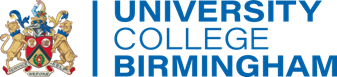 Module specificationThis form should be completed for a new module proposal, and revised for a module modification by typing insertions in red and striking through deletionsREADING LISTBasic Recommended Reading (ie: those books which are the most important for the module) Normally no more than 6 titles should be listed hereSupplementary Reading: (other books relevant to the module)Journals/Websites:Once completed and approved, this form should be returned to CQD (quality@ucb.ac.uk)Module CodeModule CodeModule CodeDate last modifiedDate last modifiedDate last modified1InstituteInstitute2SchoolSchool3Collaborative organisation (if applicable)Collaborative organisation (if applicable)4Module title Module title 5Module LevelCreditsCreditsCreditsSemesterSemester6Programmes on which module is available:please indicate whether compulsory or optional Programmes on which module is available:please indicate whether compulsory or optional 7Is the module available as CPD:Is the module available as CPD:8Pre-requisite modulesPre-requisite modules9Co-requisite modulesCo-requisite modules10Delivery (eg “weekly timetabled sessions”)Delivery (eg “weekly timetabled sessions”)11Total contact hoursTotal contact hours12Teaching & Learning Methods:please specify if these will be lectures, seminars, demonstrations, tutorials, etc.Teaching & Learning Methods:please specify if these will be lectures, seminars, demonstrations, tutorials, etc.13Website description: (please give a brief informal outline of the module – to be displayed on the UCB website)Website description: (please give a brief informal outline of the module – to be displayed on the UCB website)Website description: (please give a brief informal outline of the module – to be displayed on the UCB website)Website description: (please give a brief informal outline of the module – to be displayed on the UCB website)Website description: (please give a brief informal outline of the module – to be displayed on the UCB website)Website description: (please give a brief informal outline of the module – to be displayed on the UCB website)Website description: (please give a brief informal outline of the module – to be displayed on the UCB website)Website description: (please give a brief informal outline of the module – to be displayed on the UCB website)Website description: (please give a brief informal outline of the module – to be displayed on the UCB website)13.1Module Content/syllabus: please give a detailed outline of the topics coveredModule Content/syllabus: please give a detailed outline of the topics coveredModule Content/syllabus: please give a detailed outline of the topics coveredModule Content/syllabus: please give a detailed outline of the topics coveredModule Content/syllabus: please give a detailed outline of the topics coveredModule Content/syllabus: please give a detailed outline of the topics coveredModule Content/syllabus: please give a detailed outline of the topics coveredModule Content/syllabus: please give a detailed outline of the topics coveredModule Content/syllabus: please give a detailed outline of the topics covered14Module learning outcomesModule learning outcomesModule learning outcomesModule learning outcomesModule learning outcomesModule learning outcomesModule learning outcomesModule learning outcomesModule learning outcomes“By the end of the module students should be able to …”“By the end of the module students should be able to …”“By the end of the module students should be able to …”“By the end of the module students should be able to …”“By the end of the module students should be able to …”“By the end of the module students should be able to …”“By the end of the module students should be able to …”“By the end of the module students should be able to …”“By the end of the module students should be able to …”14.115Opportunities for formative assessmentOpportunities for formative assessmentOpportunities for formative assessment16Method/s of summative assessment (please include timings, word counts, weightings and learning outcomes covered by each assessment and whether group or individual work and whether group or individual grades given) Method/s of summative assessment (please include timings, word counts, weightings and learning outcomes covered by each assessment and whether group or individual work and whether group or individual grades given) 17Method/s of reassessmentMethod/s of reassessment18Will students come into contact with individuals under 18?(if YES DBS checks will have to be undertaken on all students)19Date written/revised20ContactsModule lead: Dean/Assistant Dean of School:University College BirminghamModule Title: 